ОГОЛОШЕННЯпро здійснення спрощеної закупівлі1. Найменування замовника: Київський механіко-технологічний фаховий коледж2. Код за ЄДРПОУ замовника: 001936023. Місцезнаходження замовника:  02090, м. Київ, вул. Харківське шосе, буд. 154. Контактна особа замовника, уповноважена здійснювати зв'язок з учасниками: Шевченко Юрій МиколайовичТелефон: 0993682890Е-mail: yriu_85@ukr.net6. Конкретна назва предмета закупівлі (коди відповідних класифікаторів предмета закупівлі Код ДК:021:2015: 45421100-5 Встановлення дверей, вікон і пов’язаних конструкцій (послуга по заміру, виготовленню та заміні дверей на металопластикові)7. Кількість товарів або обсяг виконання робіт чи надання послуг: в Додатку 18. Місце поставки товарів, виконання робіт чи надання послуг: Київ, Харківське шосе, 159. Строк поставки товарів, виконання робіт чи надання послуг: вказано в Додатку 110. Розмір бюджетного призначення за кошторисом або очікувана вартість предмета закупівлі: 30000,00 грн. Джерело фінансування закупівлі – надходження коштів, отриманих як плата за послуги/кошти місцевого бюджету.11. Інформація про валюту, у якій повинно бути розраховано та зазначено ціну тендерної пропозиції. Валютою тендерної пропозиції є гривня. Учасник при розрахунку ціни пропозиції не має права включати в ціну будь–які витрати, понесені ним у процесі підготовки пропозиції про що надається підтвердження про ознайомлення. До ціни пропозиції не включаються витрати, пов’язані з укладенням договору. Всі довідки та гарантійні листи повинні бути складені на бланку Учасника з обов’язковим зазначенням вихідного номера та дати, адресата, за підписом керівника або уповноваженої особи Учасника та печаткою (у разі наявності).Учасник має право звернутись до Замовника за роз’ясненням щодо тендерної документації. Якщо Учасник не залишив на електронному майданчику ніяких запитань, Замовник залишає на свій розсуд трактування документів тендерної пропозиції Учасника. Відповідно до статей 3, 32, 34 Конституції України, Закону України «Про захист персональних даних», Конвенції Ради Європи 1981 року № 108 «Про захист осіб стосовно автоматизованої обробки персональних даних» (ETS № 108) підпис фізичної особи (яка представляє учасника) на документах, передбачених та встановлених для оформлення під час проведення процедури закупівлі, є підтвердження одержання згоди фізичних осіб, яка діють від імені учасника, на обробку (збирання, реєстрацію, накопичення, зберігання, адаптування, зміну, поновлення, використання і поширення (розповсюдження, передачу), знеособлення, знищення) персональних даних учасника, або фізичних осіб, які є посадовими особами/працівниками, уповноваженими особами учасника, а також здійснювати інші дії визначені Законом України «Про захист персональних даних». Учасник підтверджує свою згоду на надання прав на обробку (збирання, реєстрацію, накопичення, зберігання, адаптування, зміну, поновлення, використання і поширення (розповсюдження, передачу), знеособлення, знищення) персональних даних відповідно до ст. 8 Закону України «Про захист персональних даних» шляхом надання листів-згоди від всіх осіб, персональні дані яких будуть надаватися в складі пропозиції.	Учасники відповідають за зміст своїх тендерних пропозицій та повинні дотримуватись норм чинного законодавства України у тому числі:-	Закону України «Про санкції» від 14.08.2014 №1644-VII; -	Указу Президенту України від  15 травня 2017 року N 133/2017 «Про рішення Ради національної безпеки і оборони України від 28 квітня 2017 року "Про застосування персональних спеціальних економічних та інших обмежувальних заходів (санкцій)". На підтвердження дотримання у своїй діяльності таких норм учасник надає лист – гарантію у довільній формі за підписом уповноваженої особи учасника, завірений печаткою (у разі наявності). У разі не надання учасником зазначеного листа – гарантії тендерна пропозиція такого Учасника відхиляється як така, що не відповідає умовам тендерної документації.12. Інша інформація:Додаток 1. Технічні, якісні та кількісні характеристики предмета закупівлі.Додаток 2. Кваліфікаційні вимоги.Додаток 3. Цінова пропозиція.Додаток 4. Істотні умови договоруДодаток 5. Проект договоруДодаток 1Технічні, якісні та кількісні характеристики предмета закупівлі.Порядком здійснення допорогових закупівель та ЗУ “Про публічні закупівлі”. Пункт 6.4. Порядку здійснення допорогових закупівель (Далі - Порядок) надає можливість Замовнику зазначати конкретного виробника предмету закупівлі. Згідно цього пункту: “У вимогах до предмета Закупівлі, що містять посилання на певну торговельну марку (знак для товарів і послуг) або виробника, Замовник може вказати, які аналоги та/або еквіваленти прийматимуться у пропозиціях Учасників”.Відкривання дверей праве. Ліва частина має фіксуватися на шпінгалетах, з можливістю відкривання. Склопакет однокамерний. Висота дверей має бути не менше 2200 мм. Відповідно верхня частина збільшиться. Верхня частина і двері можуть бути з’єднані через перехідну планку.Додаток 2Кваліфікаційні вимогиУчасник повинен надати в електронному (сканованому) вигляді в складі своєї пропозиції наступні документи:- копію свідоцтва про державну реєстрацію або копію витягу з Єдиного державного реєстру юридичних осіб, фізичних осіб-підприємців та громадських формувань;- копію свідоцтва про реєстрацію платника ПДВ або витягу з реєстру платників ПДВ (якщо Учасник є платником ПДВ) або копія витягу з реєстру платників єдиного податку (якщо Учасник є платником єдиного податку);- копію або оригінал документа, що підтверджує повноваження щодо підпису договору та документів пропозиції учасника (виписка з протоколу засновників, наказ про призначення, довіреністю, дорученням або іншим документом тощо);- контактну інформацію (з зазначенням реквізитів учасника: назви, коду ЄРДПОУ, місцезнаходження, поштової адреси, відомостей про контактну особу (прізвище, ім’я, по-батькові, посада, контактний телефон, e-mail,);- копія документів, які свідчать про якість товарів, який пропонується учасником, що відповідає вимогам ДСТУ (сертифікат відповідності, паспорт якості);- підписаний проект договору або лист-згоду з істотними умовами договору;- копію Статуту або іншого установчого документу;- заповнену форму цінової пропозиції.Покупець залишає за собою право запросити від учасника інші документи, які можуть бути необхідними для уточнення/підтвердження кваліфікаційних вимог учасника.Додаток 3ЦІНОВА  ПРОПОЗИЦІЯ(форма, яка подається Учасником на фірмовому бланку (за наявності))Ми, (назва Учасника), надаємо свою пропозицію щодо участі у торгах по предмету закупівлі _______________________________________ згідно з вимогами Замовника торгів. у тому числі ПДВ ____________ грн (цифрами та словами)****Всі Учасники в стандартній формі подають цінову пропозицію. У разі пониження ціни  під час аукціону, Учасник, який став переможцем має надати оновлену цінову пропозицію (відповідно до результатів аукціону). **Ціна пропозиції має бути вказана з двома знаками після коми.*** Для платників ПДВ.Ми погоджуємося з умовами, що Ви можете відхилити нашу чи всі надані пропозиції, та розуміємо, що Ви не обмежені у прийнятті будь-якої іншої пропозиції з більш вигідними для Вас умовами.Разом з цією пропозицією ми надаємо розрахунок ціни відповідно до технічних вимог та документи на підтвердження кваліфікаційних вимог.Ми погоджуємося з істотними умовами договору про закупівлю.Підпис Учасника _________________________________________________		                                                                            (посада особи)                       (підпис)                     (П.І.Б.)           М.П.* * Ця вимога не стосується учасників, які здійснюють діяльність без печатки згідно з чинним законодавствому разі, якщо Учасник не є платником податку на додану вартість (предмет закупівлі не є об'єктом оподаткування, звільнений від оподаткування, до предмета закупівлі застосовується нульова ставка ПДВ), вказати ціну без податку на додану вартість, про що зробити відповідну помітку та окремо надати у складі тендерної пропозиції довідку у довільній формі із зазначенням відповідного факту та з посиланням на нормативні документи, що його підтверджують.Додаток № 4 до оголошенняІстотні умови договору1. Предмет договору код ДК:021:2015: 45421100-5 Встановлення дверей, вікон і пов’язаних конструкцій (послуга по  заміру, виготовленню та заміні дверей на металопластикові)2. Термін надання послуг до 30.11.2023 р. включно, а в частині розрахунків - до повного виконання зобов’язань Сторонами.3. Ціна договору: договірна, згідно наданої пропозиції, яка заявлена переможцем аукціону та виявилась мінімальною.4. Форма оплати: всі розрахунки між Сторонами здійснюються у безготівковому порядку шляхом перерахування Замовником відповідної суми грошових коштів на розрахунковий рахунок Виконавця після підписання Виконавцем та Замовником актів виконаних робіт/накладних за фактично виконані об'єми робіт або поставлений товар.5. Виконавець зобов`язується надати Послугу на адресу Покупця протягом 5-х робочих днів з моменту підписання договору, власними силами за адресою: м. Київ, вул. Харківське шосе, 15.6. У випадку затримки оплати "Замовником" (відсутність коштів на реєстраційному рахунку), "Замовник" зобов'язується провести оплату "Виконавцю" за виконані роботи протягом 10 днів з дня надходження коштів на рахунок.Додаток 5ДОГОВІР № ______надання послуг по заміру, виготовленню та заміні дверей на металопластиковім. Київ                                                   “____”                                                                  2023 р.Київський механіко-технологічний фаховий коледж (далі – «ЗАМОВНИК»), в особі в.о. директора Шкарлата Ігоря Володимировича, що діє на підставі Статуту, з однієї Сторони та Товариство з обмеженою відповідальністю фірма «ФЕНІКС МАРКЕТ», що є юридичною особою за законодавством України та платником податку на прибуток на загальних підставах, в особі директора Зайцева Олександра Михайловича, що діє на підставі статуту (далі - ВИКОНАВЕЦЬ), з іншої сторони, разом – Сторони, уклали цей Договір про таке (далі – Договір):I. ПРЕДМЕТ ДОГОВОРУ1.1. ЗАМОВНИК доручає, а ВИКОНАВЕЦЬ зобов'язується власними силами і засобами, в обумовлений термін у відповідності до замовлення і вимог кошторисної документації, будівельних норм та правил, надати послуги по заміру та заміні дверей на металопластикові у Київському механіко-технологічному фаховому коледжі, який розташований за адресою м. Київ, Харківське шосе, 15, код ДК:021:2015: 45421100-5 Встановлення дверей, вікон і пов’язаних конструкцій (послуги по заміру, виготовленню та заміні дверей на металопластикові) (надалі за текстом – РОБОТИ), а ЗАМОВНИК зобов’язується прийняти РОБОТИ згідно актів виконаних робіт та оплатити відповідно умов даного Договору. Перелік РОБІТ визначається рахунком-фактурою, що є невід’ємною частиною даного Договору.II. ЯКІСТЬ ТОВАРІВ, РОБІТ ЧИ ПОСЛУГ2.1. Якість послуг повинна відповідати вимогам діючих державних стандартів та підтверджуватись відповідною технічною документацією.2.2. ВИКОНАВЕЦЬ повинен забезпечити високу якість виконання робіт, які виконуються за цим Договором та надає гарантію на виконані послуги терміном - 36 місяців з дня надання послуг.2.3. У разі виявлення дефектів у виконаних роботах до закінчення гарантійного терміну ВИКОНАВЕЦЬ зобов’язаний усунути їх за власні кошти.III. ЦІНА ДОГОВОРУ3.1. Вартість надання послуг складає: 2800,00 грн. (дві тисячі вісімсот  грн. 00 коп.) зазначених у специфікаціях, рахунках-фактур та ін. додатках , що є невід’ємною частиною до даного Договору.3.2. Вартість робіт визначається на підставі узгоджених сторонами тарифів та розцінок. IV. ПОРЯДОК  ЗДІЙСНЕННЯ ОПЛАТИ4.1. Розрахунки за Послуги здійснюються в безготівковій формі на умовах оплати по факту їх надання, протягом 10-ти (п’яти) банківських днів, з моменту підписання сторонами  акту здачі-прийняття робіт (надання-послуг) з урахуванням особливостей бюджетного процесу в умовах воєнного стану у відповідності до змін постанови КМУ від 09.06.2021 № 590V. НАДАННЯ ПОСЛУГ АБО ВИКОНАННЯ РОБІТ5.1. Місце надання послуг – м. Київ, Харківське шосе, 15.Термін надання послуг – до 30 листопада 2023 року включно.5.2. ВИКОНАВЕЦЬ надає послуги у відповідності з затвердженою кошторисною документацією, будівельними нормами і правилами.5.3. ЗАМОВНИК здійснює контроль за відповідністю якості, обсягів і ціни наданих послуг проекту, кошторису, будівельним нормам і правилам. При виявленні відхилень, ЗАМОВНИК видає ВИКОНАВЦЮ припис про їх усунення.5.4. Приймання наданих послуг здійснюється шляхом передачі наданих послуг ВИКОНАВЦЕМ представнику ЗАМОВНИКА та оформляється актом виконаних робіт. VI. ПРАВА ТА ОБОВ'ЯЗКИ СТОРІН6.1. ЗАМОВНИК має право:6.1.1. За узгодженням з ВИКОНАВЕЦЕМ вносити зміни в кошторисну документацію.6.1.2. Здійснювати контроль за якістю, обсягами та вартістю будівництва об'єкта; відповідністю наданих послуг вимогам кошторису, будівельних норм і правил; відповідністю матеріалів, виробів і конструкцій державним стандартам і технічним нормам, не втручаючись у господарську діяльність ВИКОНАВЦЯ.6.1.3. Вимагати від ВИКОНАВЦЯ виправлення за власний рахунок у встановлений строк неякісно наданих послуг, та послуг наданих з відхиленням від кошторису чи з порушенням будівельних норм.6.1.4. Вимагати від ВИКОНАВЦЯ сертифікати якості, сертифікати відповідності та накладні на вироби і матеріали, які використовуються в процесі надання послуг.6.1.5. Відмовитися від прийняття послуг у разі виявлення недоліків, які виключають можливість їх (його) використання відповідно до мети, зазначеної у кошторисній документації та договорі, і не можуть бути усунені ВИКОНАВЦЕМ, ЗАМОВНИКОМ або третьою особою.6.1.6. Ініціювати внесення змін у договір, вимагати розірвання договору та відшкодування збитків за наявності істотних порушень ВИКОНАВЦЕМ умов договору.6.1.6. Змінювати обсяг послуг та загальну вартість цього Договору залежно від реального фінансування видатків. У такому разі Сторони вносять відповідні зміни до цього Договору.6.1.8. Відтермінувати проведення оплати за надані послуги, згідно підписаних актів виконаних робіт (наданих послуг)   (Форма КБ-2в) та довідки (Форма КБ-3) у випадку відсутності надходження коштів на рахунок ЗАМОВНИКА по об’єкту, про що повідомляє ВИКОНАВЦЯ.6.1.9. ЗАМОВНИК також має інші права передбачені Договором, Цивільним і Господарським кодексами України та іншими актами законодавства.6.2. ЗАМОВНИК зобов’язується:6.2.1. Приймати від ВИКОНАВЦЯ акти виконаних робіт (наданих послуг) за формою КБ-2в, та довідки про вартість виконаних робіт за формою КБ-3, перевірити їх та підписати впродовж 5-ти робочих днів або повернути ВИКОНАВЦЮ для виправлення.6.2.2. Сприяти ВИКОНАВЦЮ у наданні послуг.6.2.3. Повідомити ВИКОНАВЦЯ про виявлені недоліки в послугах.6.2.4. Виконувати належним чином інші зобов'язання передбачені цим Договором, Цивільним і Господарським кодексами України та іншими актами законодавства.6.3. ВИКОНАВЕЦЬ має право6.3.1. Інформувати ЗАМОВНИКА про можливість сповільнення послуг за незалежних від ВИКОНАВЕЦЯ обставин, повідомивши про це ЗАМОВНИКА листом із належним обґрунтуванням.6.3.2. Ініціювати внесення змін до Договір.6.3.3. Має також інші права, передбачені цим Договором, Цивільним і Господарським кодексами України та іншими актами законодавства.6.4. ВИКОНАВЕЦЬ зобов'язаний:6.4.1. Надати послуги у відповідності з вимогами кошторисної документації, будівельних норм і правил та чинного законодавства України.6.4.2. Вартість матеріальних ресурсів, які використовуються для надання послуг не повинна перевищувати рівня цін зареєстрованих Міністерством економічного розвитку та торгівлі на момент підписання акту виконаних робіт.6.4.3. ВИКОНАВЕЦЬ до здачі об'єкта в експлуатацію відповідає за охорону майна і наданих послуг на об’єкті, здійснює необхідні заходи по забезпеченню пожежної безпеки.6.4.4. Завчасно, у строк не менше 5-ти днів, у письмовій формі, інформувати Замовника про можливість припинення, або сповільнення виконання послуг з його вини, а також з інших, не залежних від ВИКОНАВЦЯ, обставин.6.4.5. Усувати недоліки в роботах, матеріалах, устаткуванні, виявлені ЗАМОВНИКОМ, відповідними державними органами в строки, визначені актами перевірок, вказівок та приписів, та інформувати Замовника про це в інформації передбаченої цим Договором. ВИКОНАВЕЦЬ за запитом Замовника надає необхідну йому інформацію.6.4.6. ВИКОНАВЕЦЬ зобов'язаний суворо дотримуватись нормативних правил охорони праці, протипожежних норм і положень, пов'язаних з охороною навколишнього середовища, діючих в Україні.6.4.7. ВИКОНАВЕЦЬ несе відповідальність за наявність ліцензій та дозволів, необхідних для надання послуг, визначених нормативними документами.6.4.8. ВИКОНАВЕЦЬ гарантує якість наданих послуг визначених у кошторисній документації, та можливість їх експлуатації протягом гарантійного строку.6.4.9. ВИКОНАВЕЦЬ не може вимагати перегляду договірної ціни у зв'язку із зростанням цін на ресурси, що використовуються для надання послуг, у разі, якщо терміни надання цих послуг порушені з вини ВИКОНАВЦЯ.VII. ВІДПОВІДАЛЬНІСТЬ СТОРІН7.1. За невиконання своїх обов’язків у строки, передбачені Договором, ВИКОНАВЕЦЬ сплачує ЗАМОВНИКУ штрафні санкції у вигляді пені в розмірі 0,1 відсотка вартості послуг  за кожний день прострочення, а за прострочення понад тридцять днів додатково стягується штраф у розмірі 7 відсотків вказаної вартості.7.2. За порушення умов Договору щодо якості послуг ВИКОНАВЕЦЬ сплачує ЗАМОВНИКУ штраф у розмірі 20% вартості неякісно наданих послуг.7.3. За невиконання своїх обов’язків у строки, передбачені Договором, ЗАМОВНИК сплачує ВИКОНАВЦЮ штрафні санкції у вигляді пені в розмірі 0,1 відсотка вартості послуг  за кожний день прострочення, а за прострочення понад тридцять днів додатково стягується штраф у розмірі 7 відсотків вказаної вартості.7.4. За порушення умов Договору щодо строків оплати ЗАМОВНИК сплачує ВИКОНАВЦЮ штраф у розмірі 20% вартості згідно рахунку-фактури на надання послуг з обслуговування автомобільного підіймача.7.5. У разі не проведення звірки взаєморозрахунків у визначені Договором строки на вимогу однієї із Сторін, винна Сторона сплачує іншій Стороні штраф у розмірі 1 відсотка ціни зазначеної в рахунку-фактурі, що є невід’ємною частиною до даного Договору.VIII. ОБСТАВИНИ НЕПЕРЕБОРНОЇ СИЛИ8.1. Сторони звільняються від відповідальності за невиконання або неналежне виконання зобов'язань за цим Договором у разі виникнення обставин непереборної сили, які не існували під час укладання Договору та виникли поза волею Сторін (аварія, катастрофа, стихійне лихо, епідемія, епізоотія, війна тощо). 8.2. Сторона, що не може виконувати зобов'язання за цим Договором унаслідок дії обставин непереборної сили, повинна не пізніше ніж протягом 10 днів з моменту їх виникнення повідомити про це іншу Сторону у письмовій формі. 8.3. Доказом виникнення обставин непереборної сили та строку їх дії є відповідні документи, які видаються Торгово-Промисловою палатою України чи іншим компетентним органом.8.4. У разі коли строк дії обставин непереборної сили продовжується більше ніж 30 днів, кожна із Сторін в установленому порядку має право розірвати цей Договір. У разі попередньої оплати Учасник повертає Замовнику кошти протягом трьох днів з дня розірвання цього Договору. IX. ВИРІШЕННЯ СПОРІВ9.1. У випадку виникнення спорів або розбіжностей Сторони зобов'язуються вирішувати їх шляхом взаємних переговорів та консультацій. 9.2. У разі недосягнення Сторонами згоди спори (розбіжності) вирішуються у судовому порядку.X. СТРОК ДІЇ ДОГОВОРУ10.1. Цей Договір набирає чинності з моменту підписання і діє до 31 грудня 2023 року, а в частині гарантійних зобов’язань – до повного виконання Сторонами своїх обов'язків.10.2 Цей Договір укладається і підписується у 2-х примірниках, що мають однакову юридичну силу.10.3. Цей Договір пролонгується автоматично на кожен наступний рік, якщо немає заперечень (у письмовій формі) кожної сторони. ХІ. ІНШІ УМОВИ11.1. При інших обставинах, що не передбачені даним Договором, відносини Сторін регулюються нормами діючого законодавства України.11.2. Учасник не може передавати свої права та обов'язки, що слідують з Договору або зв'язані з ним, третім особам без погодження з Замовником.11.3. Всі зміни до Договору повинні бути оформлені у вигляді додаткової угоди до даного Договору і підписані повноважними представниками Сторін.11.4. Сторони досягли згоди, що у разі необхідності проведення звірки взаєморозрахунків за будь-який період дії Договору, Сторона зацікавлена в проведенні такої звірки, направляє два примірники відповідного акту іншій Стороні для підписання. Один примірник підписаного Сторонами акту повертається зацікавленій стороні.XII.  ДОДАТКИ ДО ДОГОВОРУНевід'ємною частиною цього Договору є Комерційні пропозиції та/або рахунки фактури, що є додатками до цього Договору.13. МІСЦЕЗНАХОДЖЕННЯ ТА БАНКІВСЬКІ РЕКВІЗИТИ СТОРІНдо Договору №          від «__» _______ 2023 р.Специфікація № 1Київський механіко-технологічний фаховий коледж (надалі – «ЗАМОВНИК»), в особі в.о. директора Шкарлата Ігоря Володимировича, що діє на підставі Статуту, з однієї  сторони, Фізична особа – підприємець/ТОВ (надалі – «ВИКОНАВЕЦЬ»), що діє на підставі Свідоцтва про Державну реєстрацію з іншої сторони, надалі разом іменовані – «Сторони», підписали дану Специфікацію, про наступне:У відповідності до п. 1.2. Договору Сторони погодили найменування, кількість та ціну Товару, а саме:Ціна Товару, згідно цього додатку  становить 0,0000 грн. Цей додаток є невід’ємною частиною Договору, складений в двох примірниках, по одному примірнику для кожної із сторін, які мають однакову юридичну силу, і  вступає в силу з моменту підписання і діє до повного виконання Сторонами зобов’язань по Договору.Надання послуги по заміру, виготовленню та заміні дверей на металопластикові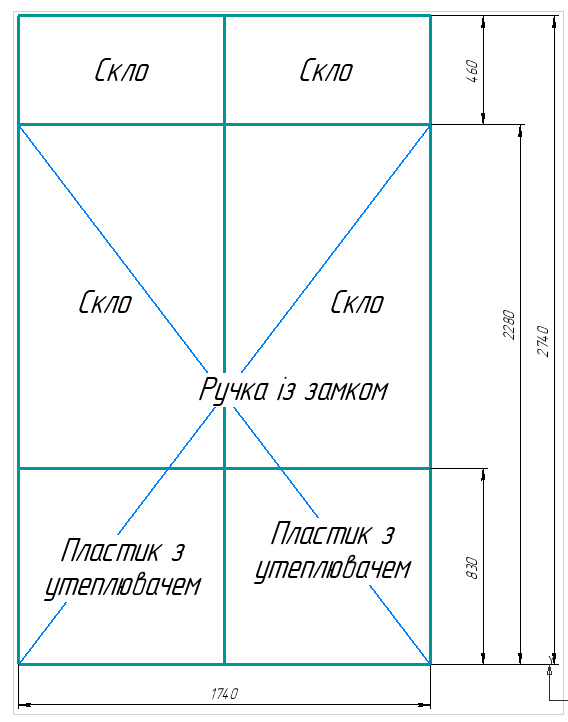 1 послугаВідомості про підприємствоПовне найменування учасника – суб’єкта господарюванняВідомості про підприємствокод за ЄДРПОУ/Ідентифікаційний кодВідомості про підприємствоРеквізити (адреса – юридична та фактична, телефон, факс, телефон для контактів)Відомості про особу (осіб), які уповноважені представляти інтереси Учасника(Прізвище, ім’я, по батькові, посада, контактний телефон).ВИКОНАВЕЦЬЗАМОВНИККиївський механіко-технологічний фаховий коледж02090, м. Київ, вул. Харківське шосе, 15UA668201720344250003000005459UA828201720344241003200005459 Держказначейська служба України, м.Київ  МФО 820172ЄДРПОУ  00193602ІПН 001936026031тел./факс (044) 5733854Платник податку Внесено до Реєстру неприбуткових організацій та установ 30.11.2016р. з ознакою 0031В.о. директора _____________ Ігор ШКАРЛАТ№ТоварТоварТоварОд.КількістьЦіна без ПДВСума без ПДВНадання послуг по заміру, виготовленню та заміні дверей на металопластиковіНадання послуг по заміру, виготовленню та заміні дверей на металопластиковіНадання послуг по заміру, виготовленню та заміні дверей на металопластикові1послугаРазом  ПДВ: ВИКОНАВЕЦЬЗАМОВНИККиївський механіко-технологічний фаховий коледж02090, м. Київ, вул. Харківське шосе, 15UA668201720344250003000005459UA828201720344241003200005459 Держказначейська служба України, м.Київ  МФО 820172ЄДРПОУ  00193602ІПН 001936026031тел./факс (044) 5733854Платник податку Внесено до Реєстру неприбуткових організацій та установ 30.11.2016р. з ознакою 0031В.о. директора _______________ Ігор ШКАРЛАТ